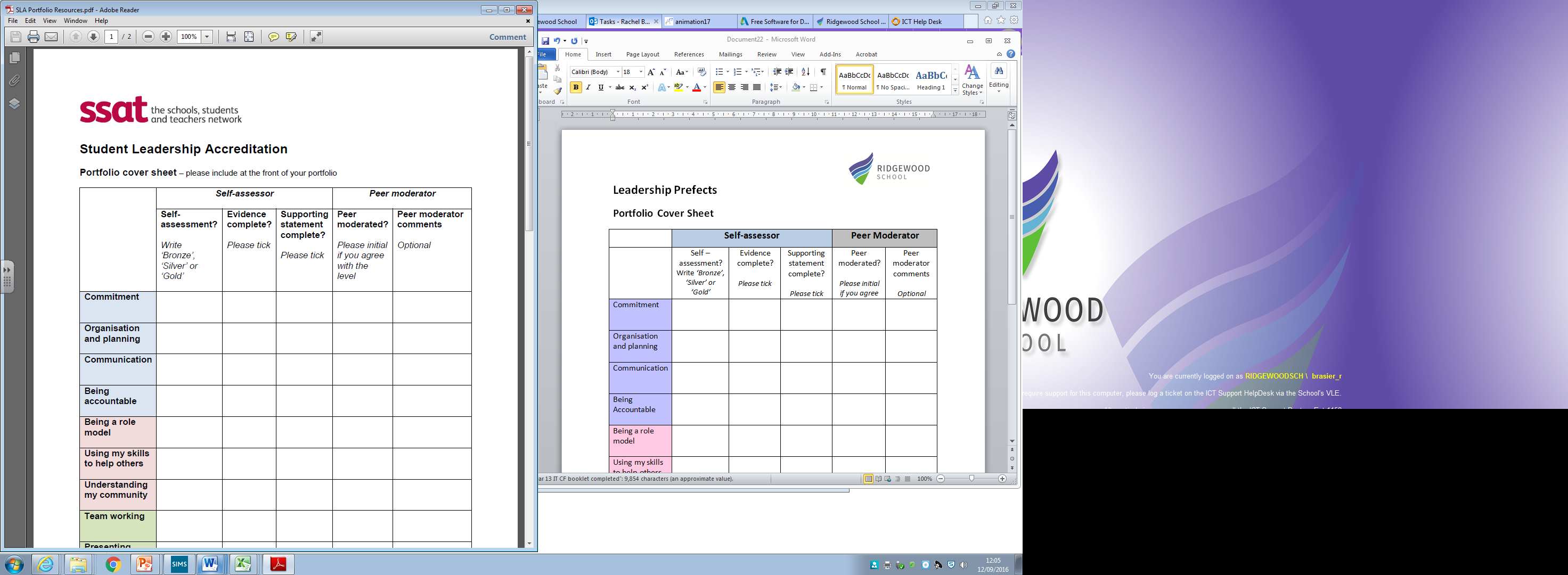 Name __________________________Activity_________________________Date started _____________ Date completed ____________Goals set ____________________________________________________________________________________________________________________________SLA strand covered___________________________________________________Comments:Signed (by member of staff) ______________________      Date ___________________